Государственное учреждение образования«Будаговский учебно-педагогический комплекс детский сад – средняя школа»Урок литературного чтения в 4 классе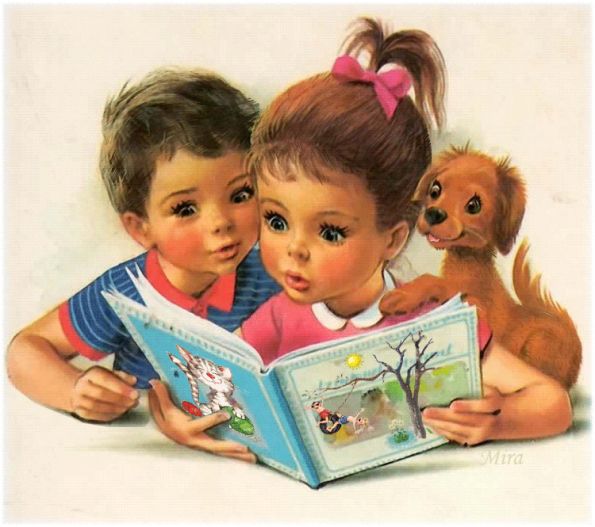                                Учитель:  Потапова И.С.                                            2021г.                    Тема. С. Топелиус «Солнечный Луч в ноябре»Цель: создать условия для знакомства с творчеством С. Топелиуса,                           для выявления эмоционального восприятия текста, формирования умения анализировать художественный текст; способствовать развитию речи;закреплять умения пересказывать текст;содействовать воспитанию стремления совершать добрые поступки.Ход урока1.Организационный момент- Каким светом вы бы хотели наполнить наш класс?Солнечный свет делает все краски более яркими. Настроение радостное.С хорошим настроением начинаем урок.2.Проверка домашнего заданияПо прочитанному произведению Е.Пермяка «Мама и мы» задают друг другу вопросы. За ответ на вопрос получают сердечко.- Сразу ли возник буран? (Падал крупный снег, снежинки закружились, началась пурга, перешедшая в буран)3.Дыхательная, артикуляционная гимнастика; речевая разминка1. Упражнение «Ветер, ветерок, ветрище».- Исходное положение: руки согнуты в локтях перед грудью ладонями вверх. Сделайте вдох. При слове «ветерок» дуйте легко на ладони, при слове «ветер» - дуйте чуть сильнее, при слове «ветрище» - дуйте изо всех сил.2.Доскажи словаЧтобы помочь другому человеку,не обязательно быть сильным и богатым.Достаточно быть …(добрым)- Прочитайте так, как того требует запись на доске и закончите стихотворение.Среди поля голубого  (Тихо)Яркий блеск огня большого.  (Быстро)Не спеша огонь тут ходит,   ( Медленно)Землю-матушку обходит,    ( С ударением)Светит весело в оконце.         ( Шёпотом)Ну, конечно, это…(солнце)         ( Радостно)Начни с себя и будет мир прекрасен.Читая, интонацией выделять определённые слова 3.Сообщение темы и целей урокаСегодня мы познакомимся с творчеством С.Топелиуса и прочитаем его сказку «Солнечный Луч в ноябре»4.ЦелеполаганиеОпределим задачи урокаУзнаем…Прочитаем..Задумаемся…Родился писатель в Финляндии в 1818 г. Его отец был врачом и очень любил читать книги. Маленькому мальчику тоже понравилось чтение книг, особенно сказки Х.К.Андерсена. В сказках его привлекало то, что необычное часто становилось обычным, а обычные предметы и явления становились сказочными.Чтение информации о писателе в учебнике.-Почему в названии слово луч написано с большой буквы?- О чем будет эта сказка?5.Словарная работа.Законопатить – плотно заткнуть щелиМирт – южный вечнозелёный кустарник с белыми цветамиПеревёрнуто вверх дном – в беспорядкеКладовые – помещения для хранения припасов6.Постановка проблемного вопроса перед чтением_Добрую сказку помню я с детстваХочу, чтобы сказку послушали вы Пусть подкрадётся к самому сердцуИ зародится в нём зерно …доброты.- Постарайтесь ответить на вопрос: «Какие чувства вы испытали, слушая сказку?» Комбинированное чтение (учитель – ученик)7.Проверка первичного восприятия 8. Работа с текстом сказкиВыборочное чтение.- Найдите и прочитайте как готовились муравьи к зиме. - Описание картины осенней земли. - Описание травы и деревьев. - Описание работы ветров.- Описание замерзающих волн.Иней на земле сравнивается с семью миллионами жемчужин; стебельки трав и деревьев оделись в тёмные, печальные платья (приём одушевления); ветры – получают определение – «резвые сыновья воздуха» и тоже изображены                  как живые существа; волны, которые «напевали у берегов свою, грустную песню», «… заснули под твёрдым ледяным покровом».- Какое настроение вызывает такое описание осени? (печаль, грусть)Ф.м.Сравнение описания осени в сказке и в музыкальном произведении П.Чайковского «Времена года. Ноябрь»- Давайте вспомним, с кем встречался Солнечный Луч и как его принимали на земле?(Муравьи, кузнечик, школьники, девочка, старушка)-Почему солнечный Луч не унывал, когда тёмная завеса опустилась                         над землёй?       Прочитайте.- Каким был Солнечный Луч по отношению к тем, с кем встречался? (Автор называет его «добрый Солнечный Луч», потому что он творил добрые дела, всех радовал и веселил.)9.Составление плана пересказа  по группамГруппы образуют по цветовому принципу ( красный, жёлтый, зелёный)1.Природа поздней осенью2.Встречи с Солнечным Лучом3.Готовность Солнечного Луча к добрым деламТест-опросник.- Внимательно слушаем вопросы и быстро отвечаем, записывая только номера вопросов, на которые вы бы ответили «да».1. «Потом нужно было обойти все кладовые и проверить, достаточно ли там запасов, чтобы прожить 6 или 7 месяцев в заточении». (Нет: пять или шесть)2. «Он пробился сквозь тёмную снеговую тучу…» (Да)3. «Они с большим трудом только что кончили нанизывать жемчужный иней на веточки трав». (Нет: на стебельки трав)4. «Теперь он лежал полумёртвый от холода голода». (Да)5. «- Да, да!- закричали ребята» (Нет, нет!)6. « И он засветил так приветливо и тепло, что росток мирта сразу ожил,                 а у девочки высохли на глазах слёзы». (Да)7. «На этот раз он попал в большую комнату, где всё было аккуратно». (Нет: где всё было перевёрнуто вверх дном)8. «Хорошо, когда Солнечный Луч проглядывает. Всё тогда идёт                    на лад!» (Да)9. «Он вернулся как раз вовремя». (Да)10. «Поэтому он уселся на самый край Солнца и ждал удобного случая, чтобы снова соскользнуть вниз». (Да)Самопроверка, ответы: № 2,4,6,8,9,10.10. Итог урока- К чему ненавязчиво, мудро призывает нас автор?  Найдите и прочитайте подтверждение своему ответу.Автор призывает своих читателей стремиться совершать добрые дела,             и «если тебе удалось хоть немного утешить или развеселить кого-нибудь,        ты можешь считать, что сделал хорошее дело».Ребята, стоя в кругу, говорят о хороших делах, которые они совершили         за прошедшую неделю, кого обрадовали, кому помогли словом или делом.Оценка работы на уроке. Домашнее задание: пересказать сказку подробно.